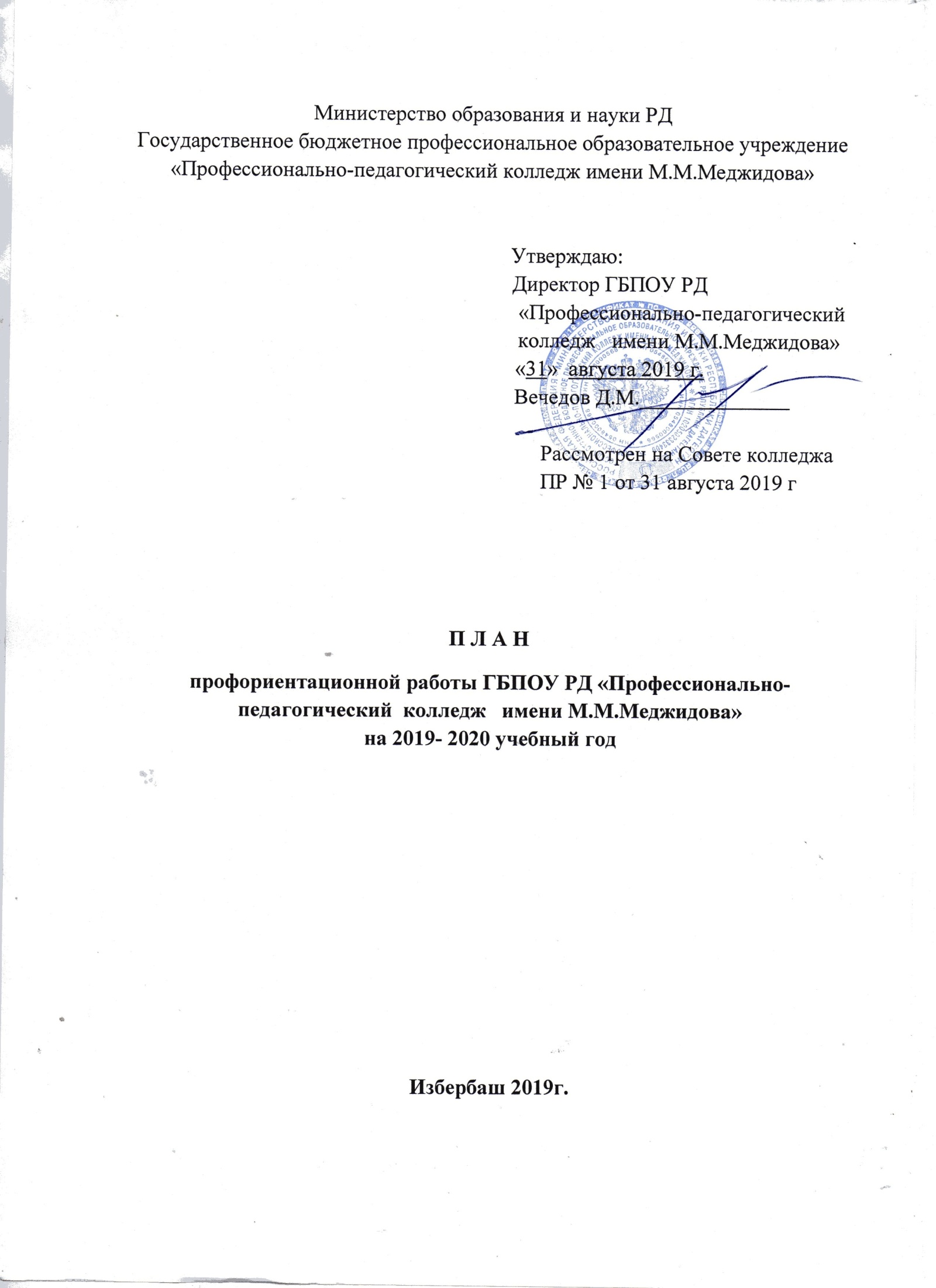 Профориентационная  деятельность является одним из определяющих факторов и необходимым условием по пропаганде педагогической профессии и отбору абитуриентов для обеспечения перспективного развития колледжа и сохранения его на рынке образовательных услуг. Решение этой задачи зависит от качества профориентационной работы, которая способствует формированию профессионального интереса у школьников с учетом личностных особенностей и уровнем знаний, а также государственными интересами.Задачами профориентационной работы являются: - расширение возможностей индивидуального выбора личностного содержания и уровня получаемого педагогического образования;- формирование у учащихся интереса к педагогическим профессиям учителя и  воспитателя, дающее представление о социальном значении, характере и специфических особенностях педагогической деятельности;- знакомство с историческим наследием, педагогическим опытом;- формирование направленности на педагогическую деятельность;- удовлетворение потребности личности в интеллектуальном, культурном и нравственном развитии;- помощь в адаптации к реальным социально-экономическим условиям;- формирование «социального оптимизма»;- формирование системы ценностей самоопределяющейся личности;- формирование уважительного отношения к педагогическому труду учителя, осознание его как общественной, государственной личности.Профориентационная деятельность педагогического колледжа регламентируется Конституцией РФ, Федеральным Законом об образовании, Положением об учреждении СПО, Уставом ГБПОУ РД «Профессионально-педагогический колледж имени М.М.Меджидова», классификатором специальностей.ПЛАН ПРОФОРИЕНТАЦИОННОЙ РАБОТЫПлан организации и проведения «Дня открытых дверей» колледжаПлан организации и проведения выездных агитационных бригад№ Мероприятия Мероприятия Ответственный Сроки Подготовка и утверждение нормативно-правовой документации по приему. Подготовка материалов для участия в конкурсе  на установление КЦП (бюджет) на 2019/2020 уч.год  Подготовка и утверждение нормативно-правовой документации по приему. Подготовка материалов для участия в конкурсе  на установление КЦП (бюджет) на 2019/2020 уч.год  Сеидова С.Г.А..январьфевраль        1. Агитационная и профориентационная работа        1. Агитационная и профориентационная работа        1. Агитационная и профориентационная работа        1. Агитационная и профориентационная работа        1. Агитационная и профориентационная работа 1.1. 1.1. Подготовка проектов плана и графика работы приемной комиссии Сеидова С-Г.А.февраль 1.2. 1.2. Подготовка ответов на письменные запросы граждан по вопросу приема В течение года 1.3. 1.3. Подготовка профориентационных материалов. Проведение рекламной компании в СМИ, подготовка ролика, статей о колледже.Сеидова С.Г.А.Зав. отделениямифевраль 1.4. 1.4. Организация профориентационной работы в школах города и республики Сеидова С.Г.А.Зав. отделениямиВ течение года 1.5. 1.5. Подготовка справочно-информационных материалов о ГБПОУ РД «ППК». Подготовка к публикации объявлений в газетах Сеидова С.Г.А.Гамидова М.Д.март - апрель 1.6. 1.6. Обновление сайта колледжа, размещение профориентационных проспектов. Гамидова М.Д.Асланбекова Н. В течение года 1.7. 1.7. Участие в городской ярмарке учебных мест совместно с Центром занятости населенияГ. Избербаш «Ярмарка – вакансий» Сеидова С.-Г.А.ноябрьапрель 1.8. 1.8. Проведение профориентационных  мероприятий, экскурсий по колледжу .Адзиева Н.М.Ляхова Е.В.Зав. отделениямиВ течение года 1.9. 1.9. Утверждение Правил приема в ППК на следующий уч. год. Сеидова С-.Г.А.февраль 1.10. 1.10. Организация изготовления буклетов и плакатов о колледже .Размещение информационного материала по приему на стенде «Приемная комиссия», сайте колледжа.Сеидова С-Г.  А.Азизова П.Ш.Асланбекова Н.Закарьгаев А.А.март, апрель май1.11. 1.11. Проведение «Дня открытых дверей».Экскурсия по экспозиции, встречи, мастер-классы, выставки, концертные номера для уч-ся школСеидова С.-Г.А.Зав. отделениями ноябрьапрель1.12 1.12 Организация и проведение выездных агитационных бригад  (акция «Дорога в страну профессий»).Сеидова С.Г.А.Зав. отделениями апрель 1.13. 1.13. Проведение профориентационной работы в школах города, районов Республики: -выездные концерты, выставки творческих работ, встречи. Зав. отделениямиПреподаватели Студенты 4-х курсовянварь - июнь 1.14.1.14.Участие преподавателей и студентов в рейтинговых мероприятиях городского, республиканского и всероссийского уровня.Бурняшова Т.В.Сеидова С-Г.А.ИМЦЗав. отделениямиПредсед АЦКПо плану1.15. 1.15. Участие в олимпиадах, конкурсах, профессионального мастерства, в том числе в чемпионате «Молодые профессионалы», «Абилимпикс». Бурняшова Т.В.Сеидова С-Г.А.ИМЦЗав. отд.Председ.ПЦКПо плану2. Организация приёма в ГБПОУ РД «ППК имени М.М.Меджидова» 2. Организация приёма в ГБПОУ РД «ППК имени М.М.Меджидова» 2. Организация приёма в ГБПОУ РД «ППК имени М.М.Меджидова» 2. Организация приёма в ГБПОУ РД «ППК имени М.М.Меджидова» 2. Организация приёма в ГБПОУ РД «ППК имени М.М.Меджидова» 2.1. 2.1. Подготовка необходимых бланков и их тиражирование Сеидова С.-Г.А.Гамидова М.Д.апрель 2.2. 2.2. Формирование комиссий вступительных испытаний по творческим специальностямПредсед.ПКфевраль 2.3. 2.3. Формирование апелляционной комиссии Председ.ПКфевраль 2.4. 2.4. Подготовка материалов для  вступительных испытаний Председатели комиссий вступительных испытанийапрель 2.5. 2.5. Формирование приёмной комиссии (технических секретарей) Председ.ПК. февраль 2.6. 2.6. Составление расписания вступительных испытаний Председ.ПКОтв. секретарьмай2.7. 2.7. Оформление помещения для приёма документов Гамидова М.Д. До 20 июня 2.8. 2.8. Организация приёма документов Отв. секретарь,Технические секретари июнь — август 2.9. 2.9. Обработка результатов вступительных испытанийОтв. секретарь ,предметные комиссии вступительных испытанийавгуст 2.10. 2.10. Зачисление. Формирование групп.Подготовка  документации .Председ.ПКПриёмная комиссия август 2.11. 2.11. Подготовка проекта приказа о зачислении в ГБПОУ РД « ППК им. М.М.Меджидова» Отв. секретарьавгуст 2.12. 2.12. Подготовка отчёта приемной комиссии Отв. секретарьавгуст- сентябрь 2.13. 2.13. Подготовка и сдача документов приемной комиссии в учебную часть Отв. секретарьавгуст-сентябрь 2019 г. 2.14. 2.14. Подготовка отчёта и доклада о наборе в колледж на 2019—2020 учебный год для педагогического совета ППК им. М.М.МеджидоваОтв. секретарьсентябрь № МероприятияОтветственный Сроки 1. Оповещение выпускников школ города и районов РДИльясова П.А.волонтерыМарт – апрель 2. Изготовление пригласительных билетов Азизова П.Ш.Март – апрель 3. Организация встречи по отделениям – «Дорога в страну профессий»Экскурсионные маршруты по специальностям.Заведующие отделениями Пред.ПЦКМарт – апрель 4. Подготовка аудиторий и залов для проведения мероприятий по отделениям Завед отд.студсовет Апрель 5. Организация регистрации школьников в фойе учебного корпуса Рагиханова Л.М.студсовет волонтерыВ дату проведения 6. Размещение профориентационной информации о колледже в вестибюле Студсовет В дату проведения 7. Проведение конкурсов, викторин, творческих встреч для школьников .Ляхова Е.В.заведующие отделениями В дату проведения 8. Консультации приёмной комиссии. Проведение диалога с абитуриентами по вопросам приема в колледж по электронной почтеГамидова М.Д.Февраль-август9.      Размещение анонса и итогов проведения «Дня открытых дверей» на сайте ППКИльясова П.А.Асланбекова Н.Апрель 10.« День выпускника» - приглашение выпускников и гостей колледжа на церемонию «Последнего звонка»Адзиева Н.М.Ляхова Е.В.Гасанова А.Г.В дату проведения№ Мероприятие Ответственный Ответственный Сроки 1. Оповещение отделов образования и директоров школ районов РД  о подготовке к встрече агитбригады ППК Сеидова С.Г.А.Ильясова П.А.Сеидова С.Г.А.Ильясова П.А.Март – апрель 2. Подготовка сценария агитбригады Ляхова Е.В.Гасанова А.Г.Заведующие отделениямиЛяхова Е.В.Гасанова А.Г.Заведующие отделениямиМарт – апрель 3. Подготовка (репетиции) агитбригады Подготовка (репетиции) агитбригады Ляхова Е.В.Гасанова А.Г.Заведующие отделениями Март – апрель 4. Подготовка  агитационных буклетов Подготовка  агитационных буклетов Сеидова С.Г.А.Азизова П.Ш.Зав. отделениямиФевраль – март 5. Посещение образовательных организаций города, выезд в районы Республики с агитационной программой . Посещение образовательных организаций города, выезд в районы Республики с агитационной программой . Нажиров  Н.М.Зав. отделениямиОтветств. преподавателиАпрель-май6. Размещение анонса и итогов проведения агитплощадок в районах Республики на сайте ППК Размещение анонса и итогов проведения агитплощадок в районах Республики на сайте ППК Ильясова П.А.Асланбекова Н.Бондаренко Н.В.Апрель – май 7. Подготовка приказа о закреплении преподавателей колледжаза школами районов и городов республики для проведения профориентационной работы среди обучающихся  9-11 классов.Подготовка приказа о закреплении преподавателей колледжаза школами районов и городов республики для проведения профориентационной работы среди обучающихся  9-11 классов.Сеидова С.Г.А.Февраль